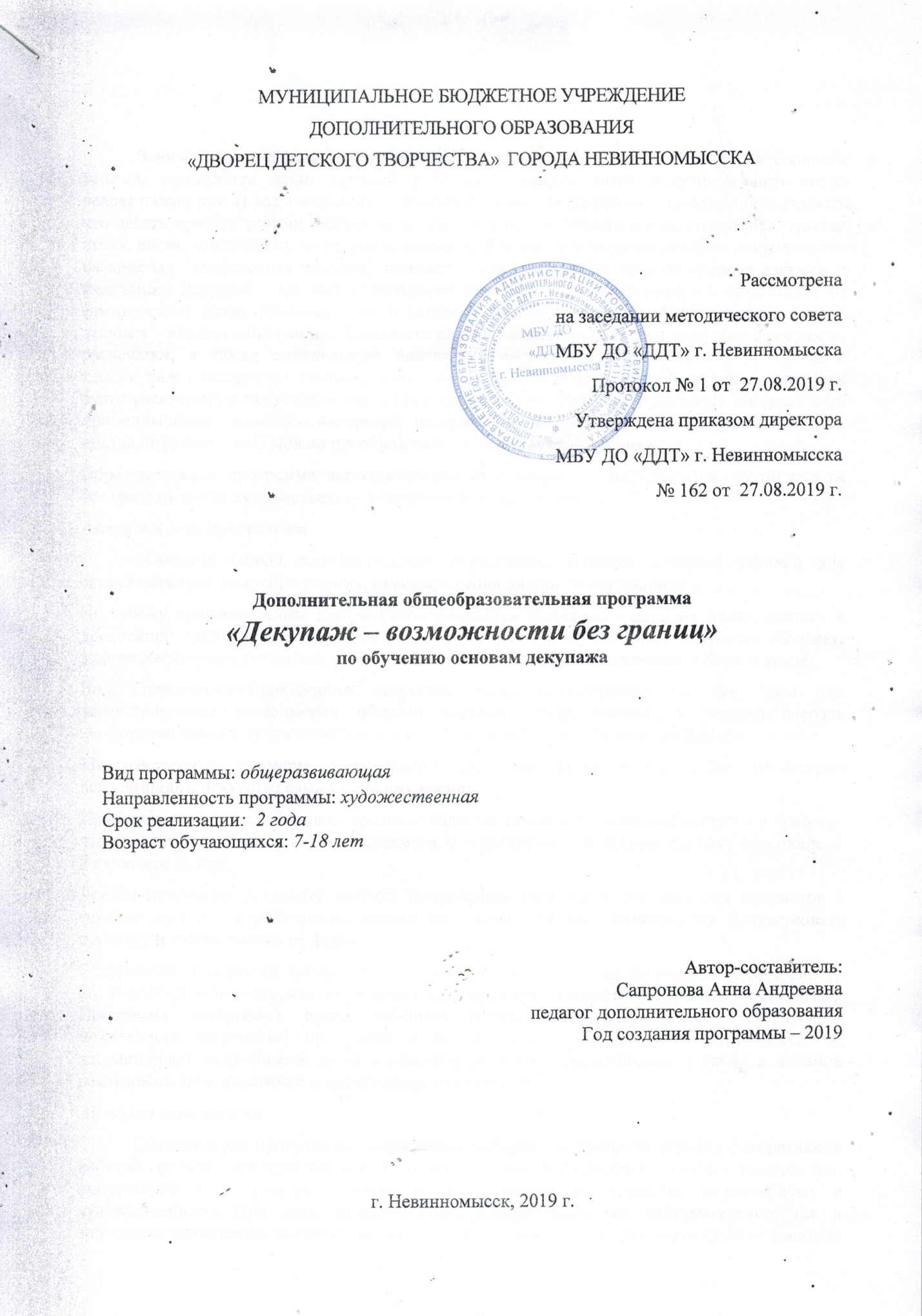 Заниматься творчеством сегодня интересно и модно. Ведь в наше время большим успехом пользуются вещи «ручной работы» – каждое такое изделие хранит тепло человеческих рук. И вот, поддавшись свежему веянию, мы начинаем с досадой обнаруживать, что делать красоту своими руками не всегда получается. Можно иметь прекрасное чувство стиля, цвета, композиции, но не уметь рисовать. Вот тут-то и выручит техника декупажа, так называемая "салфеточная техника" поможет реализовать ваши художественные задумки и фантазии.  Декупаж - это вид прикладного творчества, название которого происходит от французского слова decoupage, что в переводе значит – вырезать. Если говорить проще, декупаж – это вид аппликации. Чаще всего для аппликации используют салфетки с рисунком, распечатки, а также специальную рисовую бумагу, тутовую и декупажные карты, и т.д.Декупаж – несложная техника, позволяющая при минимуме усилий получать вещи, как будто расписанные искусными мастерами-художниками. Декупаж отличается безграничной применимостью: элементы интерьера, подарки, личные вещи, бытовые принадлежности, посуда, игрушки – всѐ можно преобразовать с помощью этой техники.Образовательная программа дополнительного образования детей «Своими руками. Декупаж» имеет художественно-эстетическую направленность.Актуальность программы  Основной целью дополнительного образования является создание условий для самореализации, самоопределения, самовыражения личности обучающихся.По своему происхождению декоративно-прикладное искусство - один из самых важных и древнейших видов искусства. Произведения декоративно-прикладного искусства обладают художественно-эстетическими свойствами, имея практическое назначение в быту и труде.Виды декоративно-прикладного искусства очень разнообразны, но при этом они характеризуются несколькими общими чертами, среди которых в первую очередь необходимо назвать художественную ценность предмета и его функциональность.Многочисленные примеры декоративной трактовки форм можно найти в истории декоративного искусства самых с ранних времен.Признаком искусства в бытовом предмете является соединение целесообразности и красоты, что находит отражение и в форме предмета, и в правильно выбранном для него материале, и в характере декора.Данная программа позволяет ребёнку попробовать технологии изготовления предметов в технике декупаж, отработанные веками мастерами, что даёт возможность почувствовать простоту и лаконичность их форм.Содержание программы позволяет максимально разнообразить творческую деятельность обучающихся и не повторяет  имеющиеся школьные курсы трудового обучения (технологии). Программа раскрывает перед ребёнком многогранные возможности декоративно-прикладного творчества; приобщает к большому и разнообразному миру искусства; удовлетворяет  потребности детей в общении со своими сверстниками, а также в желании реализовать свои лидерские и организаторские качества.        Новизна программыАвтором программы «Своими руками.Декупаж» разработана методика: в процессе занятий декоративной работой педагог последовательно и целенаправленно формирует чувство композиции, проявляющееся в умении строить предмет, исходя из единства утилитарного и художественного. При этом важно научить воспринимать как действительное, так и зрительное равновесие, соотношение несущих и несомых частей, развивать чувство единства выразительности и архитектоники вещей.Опорные качества способностей, формируемых занятиями декоративно-прикладного искусства, с одной стороны, относятся преимущественно к области восприятия (развитость аналитико-синтетического взгляда на предмет), с другой стороны – к области моторики (опциальная область руки).Реализация этих принципов будет достигнута при внедрении в практику следующих путеводных положений:1. Всеобщая талантливость детей: нет неталантливых детей, а есть те, которые еще не нашли своего дела.2.  Превосходство: если у кого-то что-то получается хуже, чем у других, значит, что-то должно получиться лучше - это "что-то" нужно искать.3. Неизбежность перемен: ни одно суждение о человеке не может считаться окончательным.4.  Успех рождает успех: основная задача - создать ситуацию успеха для всех детей на каждом занятии, прежде всего для недостаточно подготовленных: важно дать им почувствовать, что они не хуже других.5.  Нет детей неспособных: если каждому отводить время, соответствующее его личным способностям, то можно обеспечить усвоение необходимого учебного материала.Педагогическая целесообразность программы заключается в формировании у детей устойчивой потребности к самореализации в сфере творчества. Познав опыт творца, ребёнок сможет использовать его в других видах деятельности. Радость созидания приносит удовлетворение в  эмоциональном плане и позволяет человеку освоить этнокультурные, общенациональные и общечеловеческие ценности.  При помощи занятий декупажем происходит коррекция психофизического и умственного развития детей и подростков посредством самомассажа (воздействие на активные зоны ладоней).  Данный вид творчества способствует развитию мелкой моторики, укреплению мышц кисти руки,  развитию пространственного мышления. Технология работы воспитывает усидчивость, аккуратность, трудолюбие. Известно, что трудолюбие, вошедшее в привычку, приучает маленького человека стремиться к достижению более возвышенных целей и отвлекает его от мелочных себялюбивых помыслов.На занятиях в студии учащиеся знакомятся с основами декоративно-прикладного искусства, развивают вкус, воображение, учатся анализировать и оценивать свою работу.  Программа также способствует формированию социальных навыков, расширяет возможности общения. Дети становятся более самостоятельными.Отличительная особенность программыАвтор программы обучалась у мастеров прикладного творчества, самостоятельно изучала технологии работы в технике декупаж, а также занималась индивидуальным изготовлением авторских работ. Программа содержит в себе различные техники работы, которыми пользовались мастера данного вида творчества сотни лет в разных странах (Китай, Франция, Англия, Россия и т.д.). В настоящее время, почти через сто лет, декупаж вернулся и подарил возможность с необыкновенным изяществом и по своему вкусу прекрасно декорировать мебель и любые предметы обихода. В итоге дети создают яркие декоративные поделки, имеющие не только художественно-декоративные сувениры  но  и унитарные изделия т.е.  с практической пользой.   Создавая красоту своими руками, обучающиеся испытывают чувство гордости за свой труд. Лучшие работы служат основой методического фонда объединения, используемого на занятиях с детьми, а так же при организации отчетных, итоговых выставок в городе, в области и т.д.Таким образом, программа знакомит детей с опытом работы многих поколений мастеров, даёт ребёнку свободу в творчестве и подводит его к индивидуальным  проектам и композициям.Цель программы: создание условий для развития творческого потенциала, заложенного в ребёнке природой.Задачи программыОбразовательные:познакомить:- с видами декоративно-прикладного искусства его  историей ,особенностями и спецификой а так же применением в современной жизни;-многообразием орнаментальных мотивов разных стран и народов;- с возможностями декорирования предметов, форм, интерьеров;- с художественными промыслами;обучить:- технологиям декорирования изделий из дерева, стекла, металла, картона, ткани;- техническим навыкам конструирования и моделирования из различных материалов;- знаниям по истории национальной культуры;- современным техниками декорирования;- основам знаний в области композиции, формообразовании, цветоведения в декоративно-прикладном искусстве;сформировать:- собственный стиль в декорировании изделий;- потребности использования графического изображения (наброска, эскиза) на подготовительном этапе и процессе изготовления изделия;Развивающие:- Развивать креативные способности детей.- пробуждать любознательность в области народного, декоративно-прикладного искусства, технической эстетики, архитектуры;-     развивать смекалку, изобретательность и устойчивый интерес к творчеству художника, дизайнера;-        формирование творческих способностей, духовной культуры;-     развивать умение ориентироваться в проблемных ситуациях;Воспитывающие:-        осуществлять трудовое, политехническое и эстетическое воспитание обучающихся;-        воспитывать в детях любовь к своей родине, к традиционному народному искусству;-        добиться максимальной самостоятельности детского творчества.Условия реализации программы Данная программа предназначена для детей и подростков от 7 до 18 лет и рассчитана на 2 года обучения:1-й год обучения – 110 часов2-й год обучения – 110 часовДети могут включиться в освоение программы в любом возрасте. Освоив базовый трёхгодичный курс, ребенок может продолжить своё дальнейшее обучение в специальных учебных заведениях по данному направлению или реализовывать свои творческие потребности в досуговой деятельности, а также может и в дальнейшем посещать объединение, совершенствуясь в своём мастерстве, раскрывая творческие возможности, воспитывая эстетический вкус, создавая творческие работы.Формы и режим организации  занятийПри определении режима занятий учтены санитарно-эпидемиологические требования:• для обучающихся 1, 2 года обучения занятия проводятся 2 раза в неделю по 2 и 1 часу (продолжительностью – 45 минут и 10 минут – перерыв).По необходимости возможна коррекция режима занятий, а так же варьирование тем в зависимости от состава группы, календаря праздничных   дат и потребностей учреждения.В процессе обучения по данной программе используются различные формы организации занятий:фронтальная (все обучающиеся одновременно выполняют одинаковую работу под руководством педагога);групповая (для выполнения работы обучающиеся объединяются в группы в зависимости от уровня сформированных умений и навыков, взаимодействуя друг с другом);коллективная (обучающиеся выполняют общую работу, проявляя самостоятельность и взаимопомощь);индивидуальная (самостоятельная работа обучающегося при выполнении индивидуального задания).Особое внимание уделяется дифференцированному подходу.При проведении занятий используются следующие формы: беседы, практические занятия, игры, экскурсии, викторины, конкурсы, мастер-классы.Методика проведения занятий.Методика проведения занятий предусматривает теоретическую подачу материала (словесным методом) с демонстрацией уже декорированных вещей, репродукцией, посещение выставок, музеев, а также практическую деятельность, являющуюся основной.На занятиях обучающиеся должны усвоить зависимость создаваемого ими образа от материала, его физических качеств и особенностей. Некоторым детям оказывается дополнительная индивидуальная помощь.Программа предусматривает последовательное усложнение заданий, которые предстоит выполнять обучающимся.Ожидаемые результаты и способы их проверкиПройдя полный курс,  предусмотренный данной  образовательной программой формируются навыки работы с разными материалами. Обучающиеся  учатся самостоятельно задумывать, развивать, осмысливать и выполнять работу.В основу работы над  изготовлением и  декорированием  предметов и изделий  положен активный метод преподавания, основанный на живом восприятии явлений и творческом воображении учащихся.Обучающиеся знают:-Многочисленные примеры декоративной трактовки форм в истории декоративного искусства самых с ранних времен.-Зависимость создаваемого ими образа от материала, его физических качеств и особенностей.-Материал, его свойство и технологии.-Понимание художественно-выразительных особенностей языка декоративно-прикладного искусства.-виды декорирования различных предметов;-декорирование в  традициях  народной культуры;-историю возникновения и развития таких  техник декорирования как Декупаж, Кракле, Мраморирования, Скрапбукинг, Квилинг и многие другие.-национальную культуру, историю декорирования у разных народов, обычаи и традиции в изготовлении предметов и поделок.-технологию изготовления изделий из папье-маше, и других подручных материалов;-свойства различных видов материалов тканей, бумаги, дерева, металла, стекла, свечного геля, мыльной основы, эфирных и базовых масел.- варианты композиционного размещения  декоративных элементов.В результате обучающиеся умеют:-выполнять декоративные изделия по готовым схемам, рисункам, эскизам;-создавать предметы декоративного искусства.-декорировать формы, предметы и элементы интерьера.-использовать линию ритм, силуэт, цвет, пропорции, форму, композицию как средства художественной выразительности в создании образа декоративной вещи.-применять  процесс стилизации природных форм в декоративные.-объяснять взаимосвязь формы украшаемого изделия и орнамента.-применять  различные виды декорирования.- навыки работы с различными материалами и в различных техниках.-учитывать взаимосвязь формы объекта с его функциональным назначением, материалом, украшением в процессе эстетического анализа предметов декоративно-прикладного искусства.-применять полученные знания на практике.-экономно расходовать материалы;-качественно с технологической точки выполнять изделия;-многочисленные примеры декоративной трактовки форм в истории декоративного искусства самых с ранних времен.-понимание художественно-выразительных особенностей языка декоративно-прикладного искусства.Результативность освоения детьми данной программы определяется с помощью использования разнообразных способов проверки:текущий контроль знаний в процессе устного опроса (индивидуального и группового);текущий контроль умений и навыков в процессе наблюдения за индивидуальной работой;  тематический контроль умений и навыков после изучения тем;итоговый контроль умений и навыков при анализе итоговой работы;самоконтроль.     Основными критериями оценки работ детей являются:внешний вид изделия;соблюдение технологии изготовления и декорирования;самостоятельные творческие изыскания;            целесообразность работы;самостоятельность в выполнении работы;            продуктивность (выполнение работы в установленный срок);            качество выполненной работы;культура поведения и соблюдения техники безопасности при выполнении    работ.Формы подведения итогов реализации программыРаботы детей, соответствующие основным требованиям, представляются на выставках внутри объединения, выставках подразделения, районных, городских, региональных, международных выставках, а также используются в  оформлении кабинетов, участвуют в конкурсах, фестивалях различных уровней.На протяжении всего процесса обучения дети учатся анализировать и оценивать свою работу. Этот вид  деятельности предусматривает следующие этапы:анализ педагога;совместный анализ учащегося и педагога;самоанализ.Учебно-тематический план1-ого года обученияУчебно-тематический план2-ого года обученияВ программе возможны изменения по темам, по часам.ПРОГРАММНОЕ СОДЕРЖАНИЕ 1-ГО ГОДА ОБУЧЕНИЯВводное занятие (3ч).Введение в образовательную программу. Знакомство с обучающимися, анкетирование, собеседование, тестирование, правила поведения и содержание программы занятий, инструктаж по охране труда.Практическая работа №1. Закладка в технике декупаж.Введение в декупаж (48ч).1.Основные материалы и инструменты. 
История возникновения техники декупаж. Основные материалы и инструменты. Знакомство с материалами, которые используются в работе.Практическая работа №2. Приклеивание салфетки классическим способом.2-3. «Что может декупаж». Дизайнерские возможности декупажа. Понятие цвета и цветового круга.Практическая работа №3.Рамка для фотографии.4-5. Понятие композиции. Декупаж на дереве.Практическая работа № 4. МК «Салфетка на дереве».6-7. Декупаж на металле. Правильная подготовка металлической поверхности. Информация по специальным грунтам.Практическая работа № 5. Декор металлической баночки.8-9. Декупаж на картоне. Приемы декорирования.Практическая работа № 6. Декупаж картонной коробки для подарка.10-12. Декупаж на стекле. Прямой декупаж на стекле. Правильная подготовка стеклянной поверхности. Соединение рисунка в одно целое при работе с цилиндрическими поверхностями.Практическая работа № 7. Декупаж стеклянной вазы.13-14. Декупаж на стекле. Обратный декупаж на стекле. Ньюансы работы с салфеткой при обратном декупаже.Практическая работа № 8. Обратный декупаж стеклянной тарелки.15-16. Декупаж на пластике, пластмассе. Принципы работы с пластиком.Практическая работа № 9. Декупаж цветочного горшка.«Европейская деревня»- стили кантри, шебби-шик,прованс (33ч).1-3. Романтический стиль Шебби шик. Введение в основы стиля, принципы, детали. Освоение техники потертостей.Практическая работа № 10. Расческа в стиле Шебби шик.4-9. Стиль Прованс. Декорирование больших поверхностей. Одношаговый кракелюр.Практическая работа № 11. Подносик в стиле Прованс.Практическая работа № 12. Ключница в стиле Прованс.10-12.Стиль Кантри. Повторение приемов работы с металлом.Практическая работа № 13. Бидон в стиле Кантри.13-17. Деревенский стиль. Продолжение освоения техники работы с металлом и пластиком.Практическая работа № 14. Лейка в деревенском стиле.Практическая работа № 15. Кашпо в деревенском стиле.Роскошь и старина (15ч).1-9.Стиль Винтаж. Техника работы с распечаткой. Учимся работать с золотой пастой(воском).Практическая работа № 16. Роскошное панно с блеском старинного золота.Практическая работа № 17. Винтажный новогодний шар.Практическая работа № 18. Шкатулка в стиле Винтаж.10-12. Декор тарелки при обратном декупаже. Создание сложного фона  поталью. Эффект старого золота.Практическая работа № 19. Тарелка старинная.13-15. Работа с декупажной картой или распечаткой. Подбор декоративных фонов.Практическая работа № 20. Коробка для хранения фотографий.Художественный декупаж (13ч).1-2. Подрисовка в декупаже. Принципы подрисовки акриловыми красками.Практическая работа № 21. Брошь художественная.3-4. Композиция в декупаже.Составление единого рисунка из нескольких фрагментов разных салфеток в декупаже, подрисовки.Практическая работа № 22. Стеклянный декоративный подсвечник.5-6. Дымка при обратном декупаже. Тени на стекле.Практическая работа № 23.Декор тарелки.7-10. Художественные тени сухой пастелью. Способы закрепления. Художественные тени масляной пастелью.Практическая работа № 24.Шкатулка.Практическая работа № 25.Рамочка для фото.11-18.Декупаж как живопись. Имитация масляной живописи- «Почувствуйте себя художником». Эффект живописи на холсте.Практическая работа № 26. Тарелка стеклянная (прямой декупаж)ПРОГРАММНОЕ СОДЕРЖАНИЕ 2-ГО ГОДА ОБУЧЕНИЯ1. Вводное занятие (1ч).Введение в образовательную программу.повторение программного материала 1-го года обучения, анкетирование, собеседование, тестирование, правила поведения и содержание программы занятий, инструктаж по охране труда.Практическая работа №1. Панно «Осень.Листопад»2. Оригинальные идеи декупажа (48ч).1.Основные материалы и инструменты. 
Повторение пройденного материала. Знакомство с материалами, которые используются в работе.Практическая работа №2. Горшок для цветов.2-3. «Что может декупаж». Дизайнерские возможности декупажа.Практическая работа №3.Часы на виниловой пластинке.4-5. Понятие композиции. Декупаж на коже. Принципы работы с кожей и кожзамом.Практическая работа № 4. МК «Вторя жизнь старых туфлей».6-7. Декупаж на пластике. Правильная подготовка пластиковой поверхности. Информация по специальным грунтам.Практическая работа № 5. Декор компьютерной мышки.8-12. Приемы декорирования.Практическая работа № 6. кулон «Анютины глазки».Практическая работа № 7. Серьги «Красны мак», «Жара»13-14. Декупаж на холсте. Ньюансы работы с салфеткой.Практическая работа № 8. Сумочка «Маленькая фея».15-16. Декупаж на пластике, пластмассе, дереве.Практическая работа № 9. Зеркало в технике декупаж.3. Объемный декупаж (20ч).1-17. Понятие объемного декупажа. Введение в основы стиля, принципы, детали. Освоение техники.Способы для достижения объемного декупажа.Практическая работа № 10. Стеклянная тарелка «Танцовщица».Практическая работа № 11. Тарелка «Балерина»Практическая работа № 12. Картина декоративная «Цветы»Практическая работа № 13. Часы декоративные.Практическая работа № 14. Декоративное панно в технике объемного декупажа.Практическая работа № 15. Шкатулка.4. Декупаж под утюг (19ч).1-9.Приемы декупажа под утюг. Особенности техники. Средства для декупажа по ткани.Практическая работа № 16. «Розовое утро». Салфетка.Практическая работа № 17. «Маки». Скатерть.Практическая работа № 18. Трикотажная сумочкаПрактическая работа № 19-20. «Моя идея».выполнение работы на свободную тему5. Калейдоскоп работ в технике декупаж (23ч).1-18. Закрепление пройденного материала.  Практическая работа № 21. Табличка на дверь.Практическая работа № 22. Фоторамка.Практическая работа № 23.Подвес «Сердце».Практическая работа № 24.Декоративные доски.Практическая работа № 25.Зеркало «Море».Практическая работа № 26. Часы «Ангел».Практическая работа № 27. Панно-триптих «Африканские мотивы».Методическое обеспечение программыОсновная форма организации учебного процесса – внеклассное занятие или творческое занятие, т. е. работа в мастерской. Это обусловлено сложностью и логической поэтапностью процесса выполнения декупажа. Такая форма обеспечивает системность занятий, возможность повторять и закреплять пройденное.Также в обучении используются экскурсии,  посещение и участие в выставках, беседы с демонстрацией подлинных и авторских произведений декупажа, готовых работ кружковцев, игры и викторины.Условия реализации.Для успешного освоения программы необходимы следующие материалы, инструменты и условия:помещение – мастерская;краски акриловые;прозрачнее акриловые лаки на водной основе;акриловый грунт;клей ПВА (клей для декупажа);инструменты – кисти,  валики и губки, тампоны, салфетки, карандаши простые, контуры, бумага наждачная, ножницы и др.;рамки деревянные, доски разделочные разного размера, стеклянные вазы, тарелки, старая мебель, чемоданы и пр.;клеенки на столы, подставки для кистей, емкости для разведения клея, емкости для воды.Помещение должно обязательно проветриваться и хорошо освещаться.Принципы обучения:– эмоционально положительное отношение обучающихся к деятельности – основное условие развития детского творчества;– учет индивидуальных особенностей детей – одно из главных условий успешного обучения;– последовательность освоения учебного материала – от простого к сложному, от учебных заданий к творческим решениям;– удовлетворение практических чувств ребенка через создание полезных и красивых вещей.Методы обучения:– репродуктивный (воспроизводящий);–иллюстративный (объяснение сопровождается демонстрацией наглядного материала);– проблемный (педагог ставит проблему и решает ее вместе с детьми);– эвристический (проблема ставится самими детьми, ими же предлагаются пути решения).ПРОГНОЗИРУЕМЫЕ РЕЗУЛЬТАТЫПо итогам работы 1 года обучения обучающиеся должны знать:– название основных техник декупажа;– понимать значение терминов: декупаж, декор, композиция, дизайнер, красители, лаки, грунт; замысел, основа для декупажа, пластик, декоративная композиция, панно;–– названия инструментов и приспособлений, названия поверхностей.Должны уметь:– пользоваться инструментами и материалами: красками, кистью, лаками, поролоновыми тампонами, наждачной бумагой;–на заданную тему создавать декоративные панно в круге, квадрате;– использовать основные приемы декупажа;–владеть различными приемами обработки поверхностей (работа грунтом, красками, лаком).По итогам работы 2 года обучения учащиеся должны знать:– виды декупажа, области применения;– виды декоративных композиций;– области использования изделий, выполненных в технике декупажа;– приемы декорирования интерьера.должны уметь:– свободно пользоваться инструментами и материалами, производить их отбор в зависимости от задач декорирования;- работать со шлифовальной машинкой;-самостоятельно подбирать правильный № наждачной бумаги для обработки деревянных поверхностей;– самостоятельно вести полный цикл выполнения работы в технике декупажа;– создавать декоративные панно на свободную и заданную тему;– декорировать любые объекты интерьера;– свободно владеть различными приемами выполнения обработки деревянных и пластиковых поверхностей в технике декупажа.Основные формы проверки уровня знаний, умений и навыков:– выставки, конкурсы;– выставка, организованная на ранней стадии обучения (ноябрь), и итоговая (в конце учебного года) покажет возрастание уровня творческой свободы работ;– открытые занятия.Диагностика прогнозируемых результатов производится в соответствии с листом оценки.Оценка производится в соответствии со следующими уровнями развития ребенка:высокий уровень;средний уровень;низкий уровень.Нулевой уровень – качество не проявляется.Лист оценкиПамятки по технике безопасностиПравила безопасной работы с ножницами Соблюдай порядок на своѐм рабочем месте.  Перед работой проверь исправность инструментов.  Работай только исправными инструментами: хорошо отрегулированными и заточенными ножницами. Работай ножницами только на своѐм рабочем месте.  Следи за движением лезвий во время работы.  Ножницы клади кольцами к себе.  Подавай ножницы кольцами вперѐд.  Не оставляй ножницы открытыми.  Храни ножницы в чехле лезвиями вниз.  Не играй с ножницами, не подноси ножницы к лицу.  Используй ножницы по назначению.Правила безопасной работы с клеем  При работе с клеем пользуйся кисточкой, если это требуется.  Бери то количество клея, которое требуется для выполнения работы на данном этапе.  Излишки клея убирай мягкой тряпочкой или салфеткой, осторожно прижимая еѐ.  Кисточку и руки после работы хорошо вымой с мылом.Материально – техническое обеспечение программы Конкурсные работы, изготовленные за счет средств учебного заведения остаются в школе и используются как демонстрационный материал.Литература для обучающихся1. Все о декупаже: техника и изделия / Под ред. М. Лупато. – М.: Ниола-Пресс, 2007. – 128 с.2. Воронова О. В.  Декупаж : Новые идеи, оригинальные техники.- М.: Эксмо, 2010.3. Орлова Е.А. Декупаж. – М.: РИПОЛ классик,2011.-32с.4. Ладонина Л. Декупаж. Первые шаги. – М.: Мир энциклопедий Аванта+, Астрель, 2012. – 112с.Литература для педагога1. Декупаж.Красивый декор своими руками.- Минск: харвест,2010.-256с.2. Методические основы преподавания декоративно-прикладного творчества: учебно-методическое пособие / Под ред. С.В. Астраханцевой. – Ростов н/Д. : Феникс, 2006. – 347 3. Бойко Е.А. Декупаж.100 лучших идей. – М.: АСТ: Астрель, 2010.-128с.4. Вешкина О.Б. Декупаж.Стильные идеи шаг за шагом. – М.: АСТ: Астрель, 2010.-64с.5. Интернет ресурсы: http://dekupaj.ru/;  www.sdecoupage.ru.№п/пТемаКоличество     часовВсегоТеорияПрактика1.  Вводное занятие.1102Введение в декупаж4815333«Европейская деревня»- стили кантри, шебби-шик,прованс338254.Роскошь и старина15875.Художественный декупаж1367                                                              Итого:1103872№п/пТемаКоличество     часовВсегоТеорияПрактика1.   Вводное занятие.1102Оригинальные идеи декупажа4816323Объемный декупаж2010104.Декупаж под утюг198105.Калейдоскоп работ в технике декупаж.22913Итого:1104466№п/пФ.И.О.Уровень1Организация рабочего места2Основы цветоведения3Умение пользоваться приспособлениями и инструментами4Владение разнообразными техниками декупажа5Умение применять термины6Умение создавать панно в круге, квадрате7Умение производить отбор предметов для декорирования8Умение использовать материалы (клей, лаки, краски)9Технические умения и навыки выполнения декупажа